Irish Meadow Reload


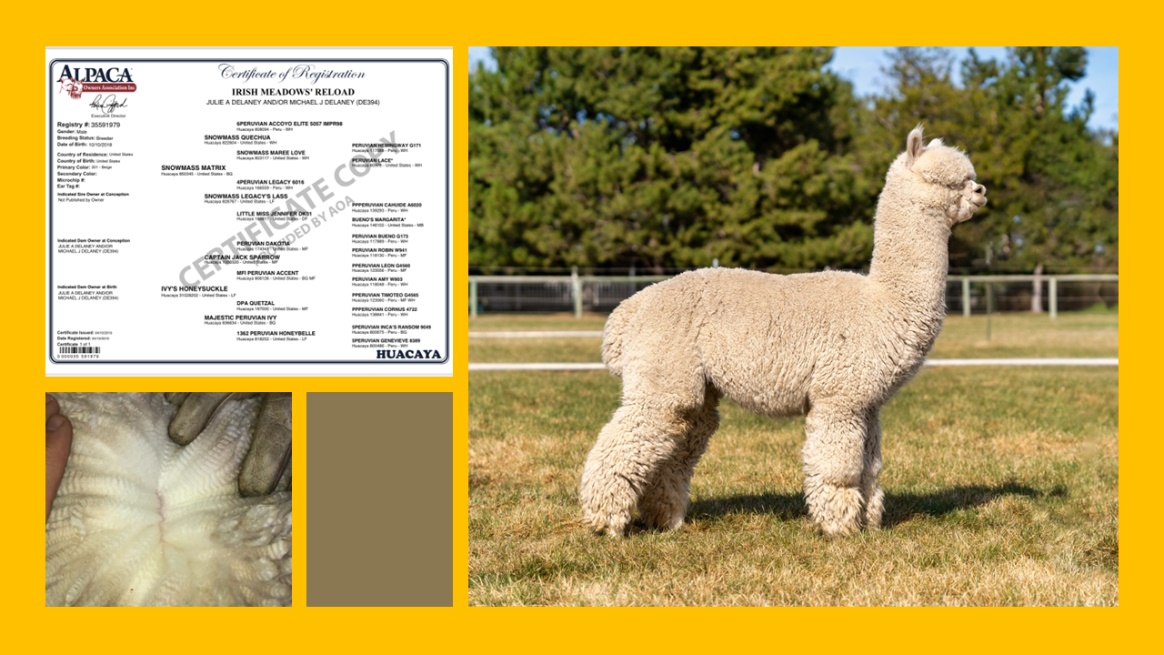 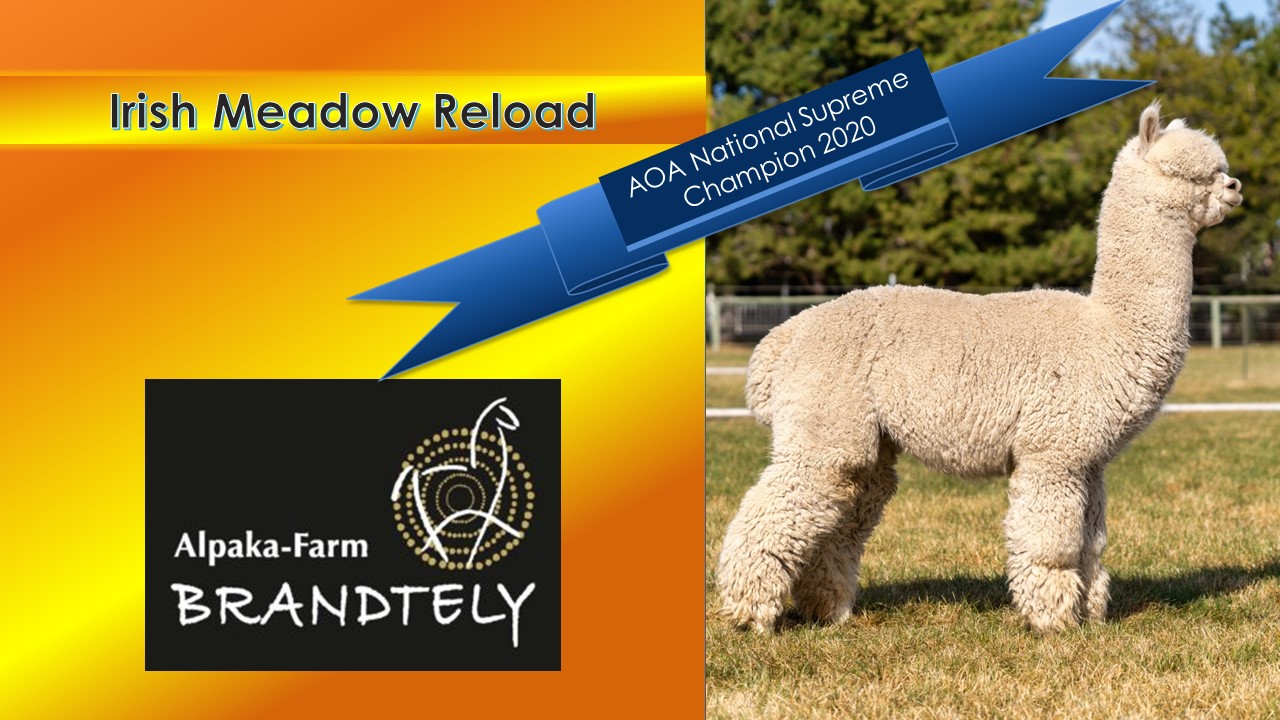 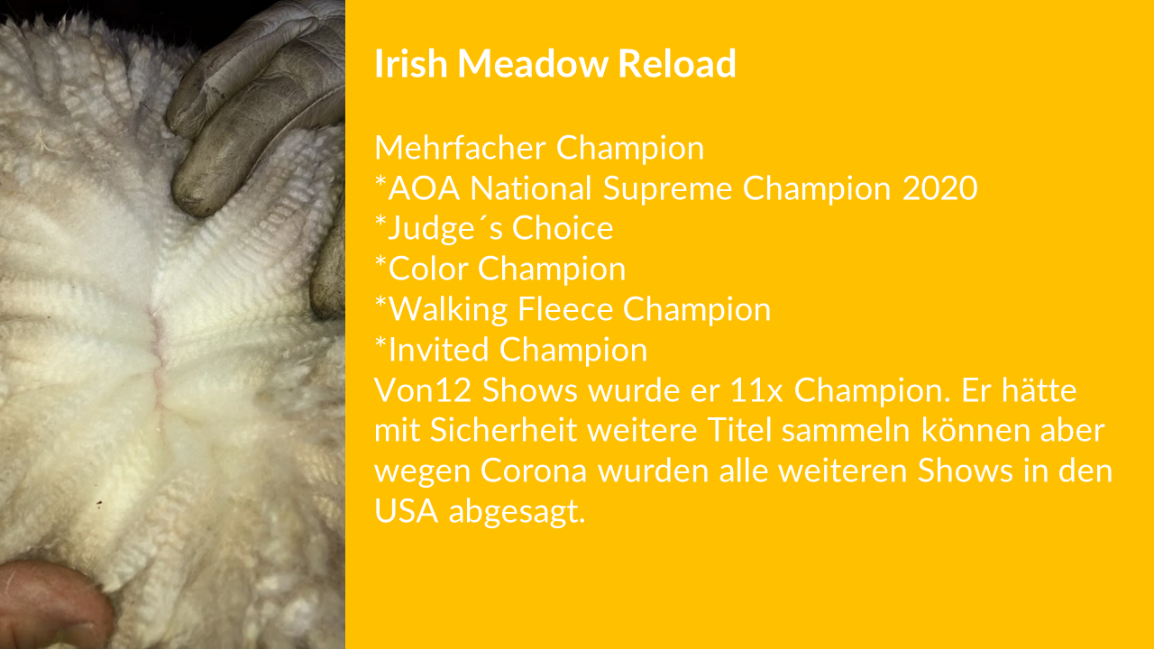 